       MAREEBA ART SOCIETY inc.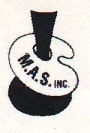                     APPLICATION FOR NEW MEMBERSHIPOfficial Nominated by ______________________________ Seconded by _____________________________    Approved ____/____/____                   Rejected ____/____/____           Notified ____/____/____Receipt No____________Date________________Signed_________________________               Applicants Full Name ___________________________________________________________________               Address _______________________________________________________________            Postal Address ______________________ Town__________________ PC__________            Phone No. __________________________Mobile_____________________________            Email _________________________________________________________________            Art form of interest______________________________________________________            Volunteer for Art Centre shop roster?                   YES                  NO            Membership Type:  Single $______         Family $_______         Pensioner $______